ALLEGATO 1PROGRAMMA OPERATIVO NAZIONALE“PER LA SCUOLA, COMPETENZE E AMBIENTI PER L’PPRENDIMENTO”Avviso Prot. n° AOODGEFID/prot. n. 1953 del 21/02/2017Interventi formativi per lo sviluppo delle competenze baseAL DIRIGENTE SCOLASTICO IISS Francesco Saverio Nitti - NapoliIl/La sottoscritto/anato/a a	Prov.	ilcodice fiscaleresidente a	     in Via/Piazza	  n. tel.		cell.indirizzo e-mail:in servizio presso codesto in qualità di    ……………………………………………………………………………………………CHIEDEalla S.V. di partecipare alla procedura di selezione in qualità di   Valutatore progetto  PON FSE- Competenze di base    Interventi formativi per lo sviluppo delle competenze base   Docente  supporto- operativo progetto  PON FSE- Competenze di base Interventi formativi per lo sviluppo delle competenze baseA tal fine dichiara:di non aver riportato condanne penali e di non avere procedimenti penali pendenti a proprio carico o di non averne conoscenza;di non essere stato destituito da pubblici impieghi;di non avere in corso procedimenti di natura fiscale;di svolgere l’incarico senza riserva e secondo il calendario approntato dal Dirigente Scolastico;di avere preso visione dei criteri di selezione;di essere in possesso di certificata competenza e/o esperienza professionale maturata nel settore richiesto e/o requisiti coerenti con il profilo prescelto, come indicate nel curriculum vitae  allegato;di essere in possesso di competenze informatiche con completa autonomia nell’uso della piattaforma Ministeriale PON 2014/2020.ALLEGA 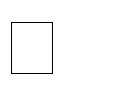 curriculum Vitae in formato europeoScheda sintetica del Curriculum vitae    (Allegato 2 per Valutatore-supporto/operativo)fotocopia firmata del documento di identità e del codice fiscaleAltra documentazione utile alla valutazione (specificare): ……………………………………………………… “Consapevole delle sanzioni penali, nel caso di dichiarazioni non veritiere, di formazione o uso di atti falsi, richiamante dall’art 76 del DPR 445/2000, dichiaro che quanto sopra corrisponde a verità.  Ai sensi del D.Lgs 196/2003 dichiaro, altresì di autorizzare che i dati raccolti siano trattati anche con strumenti informatici, esclusivamente nell’ambito del procedimento per il quale la presente dichiarazione viene resa e che al riguardo competono al sottoscritto tutti i diritti previsti dall’art 7 della legge medesima.”Luogo e Data 				FirmaALLEGATO 2TABELLA di VALUTAZIONEVALUTATORE - SUPPORTO OPERATIVOda compilare  a cura  del candidatoTitoli prerequisiti (sono valutabili solo quelli afferenti la tipologia di intervento)Max 25 puntiLaurea magistrale (ex specialistica)  o vecchio  ordinamento (relativa alla classe di concorso di insegnamento per i tutor)Voto 110/110 e lode – 110/110 = 8 puntiVoto 109/110– 105/110 = 7 puntiVoto 104/110– 100/110 = 6 puntiVoto inferiore a 100/110 = 5 puntiRis.CandidatoRis.AmminTitoli prerequisiti (sono valutabili solo quelli afferenti la tipologia di intervento)Max 25 puntiLaurea magistrale (ex specialistica)  o vecchio  ordinamento (relativa alla classe di concorso di insegnamento per i tutor)Voto 110/110 e lode – 110/110 = 8 puntiVoto 109/110– 105/110 = 7 puntiVoto 104/110– 100/110 = 6 puntiVoto inferiore a 100/110 = 5 puntiTitoli prerequisiti (sono valutabili solo quelli afferenti la tipologia di intervento)Max 25 puntiLaurea magistrale (ex specialistica)  o vecchio  ordinamento (relativa alla classe di concorso di insegnamento per i tutor)Voto 110/110 e lode – 110/110 = 8 puntiVoto 109/110– 105/110 = 7 puntiVoto 104/110– 100/110 = 6 puntiVoto inferiore a 100/110 = 5 puntiTitoli prerequisiti (sono valutabili solo quelli afferenti la tipologia di intervento)Max 25 puntiLaurea triennale nuovo ordinamento; altre lauree; dottorato di ricerca (anche altri ambiti) Voto 110/110 e lode – 110/110 = 5 puntiVoto 109/110– 105/110 = 4 puntiVoto 104/110– 100/110 = 3 puntiVoto inferiore a 100/110 = 2 puntiTitoli prerequisiti (sono valutabili solo quelli afferenti la tipologia di intervento)Max 25 puntiLaurea triennale nuovo ordinamento; altre lauree; dottorato di ricerca (anche altri ambiti) Voto 110/110 e lode – 110/110 = 5 puntiVoto 109/110– 105/110 = 4 puntiVoto 104/110– 100/110 = 3 puntiVoto inferiore a 100/110 = 2 puntiTitoli prerequisiti (sono valutabili solo quelli afferenti la tipologia di intervento)Max 25 puntiLaurea triennale nuovo ordinamento; altre lauree; dottorato di ricerca (anche altri ambiti) Voto 110/110 e lode – 110/110 = 5 puntiVoto 109/110– 105/110 = 4 puntiVoto 104/110– 100/110 = 3 puntiVoto inferiore a 100/110 = 2 puntiTitoli prerequisiti (sono valutabili solo quelli afferenti la tipologia di intervento)Max 25 puntiLaurea triennale nuovo ordinamento; altre lauree; dottorato di ricerca (anche altri ambiti) Voto 110/110 e lode – 110/110 = 5 puntiVoto 109/110– 105/110 = 4 puntiVoto 104/110– 100/110 = 3 puntiVoto inferiore a 100/110 = 2 puntiTitoli prerequisiti (sono valutabili solo quelli afferenti la tipologia di intervento)Max 25 puntiLaurea triennale nuovo ordinamento; altre lauree; dottorato di ricerca (anche altri ambiti) Voto 110/110 e lode – 110/110 = 5 puntiVoto 109/110– 105/110 = 4 puntiVoto 104/110– 100/110 = 3 puntiVoto inferiore a 100/110 = 2 puntiTitoli prerequisiti (sono valutabili solo quelli afferenti la tipologia di intervento)Max 25 puntiLaurea triennale nuovo ordinamento; altre lauree; dottorato di ricerca (anche altri ambiti) Voto 110/110 e lode – 110/110 = 5 puntiVoto 109/110– 105/110 = 4 puntiVoto 104/110– 100/110 = 3 puntiVoto inferiore a 100/110 = 2 puntiTitoli prerequisiti (sono valutabili solo quelli afferenti la tipologia di intervento)Max 25 puntiLaurea triennale nuovo ordinamento; altre lauree; dottorato di ricerca (anche altri ambiti) Voto 110/110 e lode – 110/110 = 5 puntiVoto 109/110– 105/110 = 4 puntiVoto 104/110– 100/110 = 3 puntiVoto inferiore a 100/110 = 2 puntiTitoli prerequisiti (sono valutabili solo quelli afferenti la tipologia di intervento)Max 25 puntiLaurea triennale nuovo ordinamento; altre lauree; dottorato di ricerca (anche altri ambiti) Voto 110/110 e lode – 110/110 = 5 puntiVoto 109/110– 105/110 = 4 puntiVoto 104/110– 100/110 = 3 puntiVoto inferiore a 100/110 = 2 puntiTitoli prerequisiti (sono valutabili solo quelli afferenti la tipologia di intervento)Max 25 puntiE.C.D.L. o similarimax 12 punti così ripartiti:certificazioni informatiche: ECDL ; cert. superiori: certificazioni linguistiche: livello C2: ; livello inferiore: (la certificazione di livello superiore assorbe quella/e di liv. inf.)Corsi di formazione eAggiornamento(sono valutabili solo quelli afferenti la tipologia di intervento, la didattica, ovvero quelli effettuati con Agenzie di formazione afferenti al MIUR (ANSAS/INDIRE, agenzie formative accreditate/qualificate*)Max 25 puntiCorsi di specializzazione (biennali), master post laurea (min. annuali)5 punti max 15 Corsi di formazione eAggiornamento(sono valutabili solo quelli afferenti la tipologia di intervento, la didattica, ovvero quelli effettuati con Agenzie di formazione afferenti al MIUR (ANSAS/INDIRE, agenzie formative accreditate/qualificate*)Max 25 puntiCorsi di specializzazione (biennali), master post laurea (min. annuali)5 punti max 15 Corsi di formazione eAggiornamento(sono valutabili solo quelli afferenti la tipologia di intervento, la didattica, ovvero quelli effettuati con Agenzie di formazione afferenti al MIUR (ANSAS/INDIRE, agenzie formative accreditate/qualificate*)Max 25 puntiCorsi di specializzazione (biennali), master post laurea (min. annuali)5 punti max 15 Corsi di formazione eAggiornamento(sono valutabili solo quelli afferenti la tipologia di intervento, la didattica, ovvero quelli effettuati con Agenzie di formazione afferenti al MIUR (ANSAS/INDIRE, agenzie formative accreditate/qualificate*)Max 25 puntiCorsi di perfezionamento o  formazione professionale specifici (durata minima 6 mesi)2 punti max 6Corsi di formazione eAggiornamento(sono valutabili solo quelli afferenti la tipologia di intervento, la didattica, ovvero quelli effettuati con Agenzie di formazione afferenti al MIUR (ANSAS/INDIRE, agenzie formative accreditate/qualificate*)Max 25 puntiCorsi di perfezionamento o  formazione professionale specifici (durata minima 6 mesi)2 punti max 6Corsi di formazione eAggiornamento(sono valutabili solo quelli afferenti la tipologia di intervento, la didattica, ovvero quelli effettuati con Agenzie di formazione afferenti al MIUR (ANSAS/INDIRE, agenzie formative accreditate/qualificate*)Max 25 puntiCorsi di perfezionamento o  formazione professionale specifici (durata minima 6 mesi)2 punti max 6Corsi di formazione eAggiornamento(sono valutabili solo quelli afferenti la tipologia di intervento, la didattica, ovvero quelli effettuati con Agenzie di formazione afferenti al MIUR (ANSAS/INDIRE, agenzie formative accreditate/qualificate*)Max 25 puntiTirocini, seminari, corsi di aggiornamento brevi (durata minima 5 giorni)1 punto max 4Corsi di formazione eAggiornamento(sono valutabili solo quelli afferenti la tipologia di intervento, la didattica, ovvero quelli effettuati con Agenzie di formazione afferenti al MIUR (ANSAS/INDIRE, agenzie formative accreditate/qualificate*)Max 25 puntiTirocini, seminari, corsi di aggiornamento brevi (durata minima 5 giorni)1 punto max 4Esperienze professionali(sono valutabili solo relative ai PON ovvero quelle effettuate in qualità di formatori per docenti e formatori ANSAS/INDIRE)Max 50 puntiDocenza in ambito universitario/come formatore per formatori/come esperto PON in altri istituti5 punti max 20Esperienze professionali(sono valutabili solo relative ai PON ovvero quelle effettuate in qualità di formatori per docenti e formatori ANSAS/INDIRE)Max 50 puntiDocenza in ambito universitario/come formatore per formatori/come esperto PON in altri istituti5 punti max 20Esperienze professionali(sono valutabili solo relative ai PON ovvero quelle effettuate in qualità di formatori per docenti e formatori ANSAS/INDIRE)Max 50 puntiDocenza in ambito universitario/come formatore per formatori/come esperto PON in altri istituti5 punti max 20Esperienze professionali(sono valutabili solo relative ai PON ovvero quelle effettuate in qualità di formatori per docenti e formatori ANSAS/INDIRE)Max 50 puntiEsperienze in progetti PON con l’Istituto(in qualità di esperto, progettista, facilitatore, valutatore, tutor) 3 punti max 15Esperienze professionali(sono valutabili solo relative ai PON ovvero quelle effettuate in qualità di formatori per docenti e formatori ANSAS/INDIRE)Max 50 puntiEsperienze in progetti PON con l’Istituto(in qualità di esperto, progettista, facilitatore, valutatore, tutor) 3 punti max 15Esperienze professionali(sono valutabili solo relative ai PON ovvero quelle effettuate in qualità di formatori per docenti e formatori ANSAS/INDIRE)Max 50 puntiEsperienze nell’attività per cui si presenta candidatura (anche con altre scuole)2 punti max 10Esperienze professionali(sono valutabili solo relative ai PON ovvero quelle effettuate in qualità di formatori per docenti e formatori ANSAS/INDIRE)Max 50 puntiEsperienze nell’attività per cui si presenta candidatura (anche con altre scuole)2 punti max 10Esperienze professionali(sono valutabili solo relative ai PON ovvero quelle effettuate in qualità di formatori per docenti e formatori ANSAS/INDIRE)Max 50 puntiEsperienze nell’attività per cui si presenta candidatura (anche con altre scuole)2 punti max 10Esperienze professionali(sono valutabili solo relative ai PON ovvero quelle effettuate in qualità di formatori per docenti e formatori ANSAS/INDIRE)Max 50 puntiEsperienze nell’attività per cui si presenta candidatura (anche con altre scuole)2 punti max 10Esperienze professionali(sono valutabili solo relative ai PON ovvero quelle effettuate in qualità di formatori per docenti e formatori ANSAS/INDIRE)Max 50 puntiPubblicazioni  ( solo quelle afferenti  la tipologia  dell’intervento)1 punto max 5Esperienze professionali(sono valutabili solo relative ai PON ovvero quelle effettuate in qualità di formatori per docenti e formatori ANSAS/INDIRE)Max 50 puntiPubblicazioni  ( solo quelle afferenti  la tipologia  dell’intervento)1 punto max 5Esperienze professionali(sono valutabili solo relative ai PON ovvero quelle effettuate in qualità di formatori per docenti e formatori ANSAS/INDIRE)Max 50 puntiPubblicazioni  ( solo quelle afferenti  la tipologia  dell’intervento)1 punto max 5